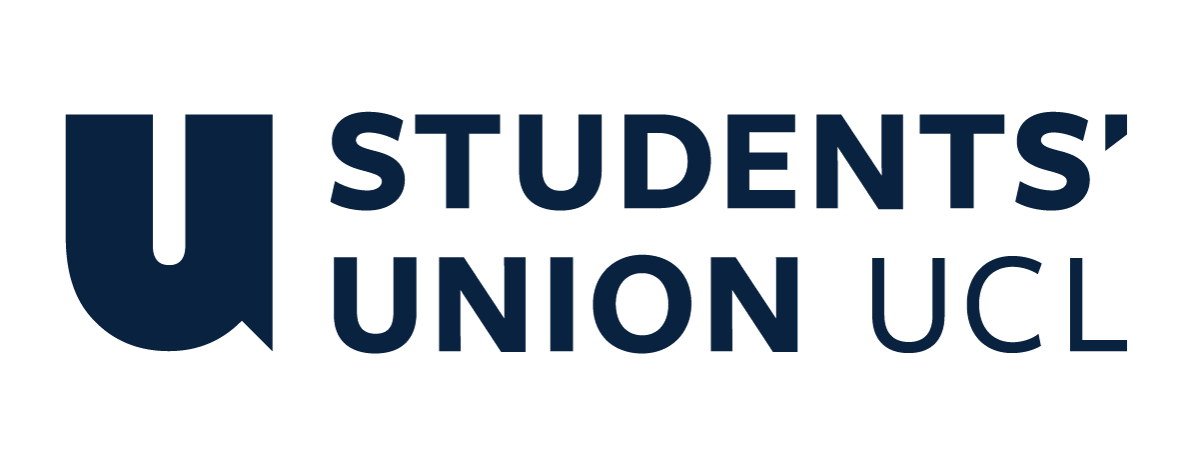 The Constitution of Students’ Union UCL Engineers Without BordersNameThe name of the club/society shall be Students’ Union UCL Engineers Without Borders.The club/society shall be affiliated to Students’ Union UCL.Statement of IntentThe constitution, regulations, management and conduct of the club/society shall abide by all Students’ Union UCL policy, and shall be bound by the Students’ Union UCL Memorandum & Articles of Association, Byelaws, Club and Society Regulations and the club and society procedures and guidance – laid out in the ‘how to guides’.The club/society stresses that it abides by Students’ Union UCL Equal Opportunities Policies, and that club/society regulations pertaining to membership of the club/society or election to the club/society shall not contravene this policy.The Club and Society Regulations can be found on the following webpage: http://studentsunionucl.org/content/president-and-treasurer-hub/rules-and-regulations.The Society CommitteePresident           - The president’s primary role is laid out in section 5.7 of the Club and Society Regulations.           -  The President will also liaise with the Faculty of Engineering, and meet regularly with                          the Engineering for International Development (EFID) coordinator.Treasurer           - The treasurer’s primary role is laid out in section 5.8 of the Club and Society Regulations.              - The Treasurer will also liaise with the Faculty of Engineering regarding budgeting, riskassessments and reimbursements for society membersSocials & Welfare Officer            - The welfare officer’s primary role is laid out in section 5.9 of the Club and Society                               Regulations.             - The Events & Welfare Officer is responsible for member engagement and welfare,                             including but not limited to guest lectures, talks, field trips, etc. while ensuring the                             society is inclusive and accessible to all.Additional Committee Members       3.4.1.                  Vice-President       The Vice-President will help the President lead the society and be responsible forinternal communication and paperwork, such as taking minutes, creating agendas,and task-lists.       3.4.2.                  Community Outreach Officers       The Community Outreach Officers oversee the outreach volunteers, lead trainingsessions and communicate with UCL Engineering, the Volunteering Services Unit andcooperating schools to deliver the Outreach programme.        3.4.3.                  Workshops Officer        The Workshops Officer oversees the execution of sustainability prototype buildingworkshops for UCL students.        3.4.4.                  Media & Communications Officer       The Media & Comms. Officer is responsible for all marketing and publicity, such aspromotional material, event photography, social media and the society newsletter.        3.4.5.                  Events Officer      The Events Officer is responsible for reaching out to and communicating with externalspeakers, liaising with collaborators and collaborating societies, organising educationalevents, and developing the society professional network.         3.4.6.                  Projects Officer      The Projects Officer will run partnership with Sustainable UCL department to              aid in meeting sustainability goals. The Officer will manage a series of projects from              ideation to completion, including tasks such as overseeing project management, liaising              with connections, and seeking future connections for future projects.            3.4.7.                  Partnerships Officer     The Partnerships Officer will identify and pitch to potential sponsors on behalf of thesociety, organise formalities of signing on sponsors alongside the Treasurer, organiseevents for sponsors in collaboration with Events team, and maintain contact with sponsorsas a liaison between the sponsors and the society.Management of the club/society shall be vested in the club/society committee which will endeavour to meet regularly during term time (excluding UCL reading weeks) to organise and evaluate club/society activities.The committee members shall perform the roles as described in section 5 of the Students’ Union UCL Club and Society Regulations.Committee members are elected to represent the interests and well-being of club/society members and are accountable to their members. If club/society members are not satisfied by the performance of their representative officers they may call for a motion of no-confidence in line with the Students’ Union UCL Club and Society Regulations.Terms, Aims and ObjectivesThe club/society shall hold the following as its aims and objectives.The club/society shall strive to fulfil these aims and objectives in the course of the academic year as its commitment to its membership.The core activities of the club/society shall be:                      4.3.1 Lectures from thought leaders and practitioners in the fields of sustainability                     and international development                     4.3.2 Outreach activities, visiting schools and encouraging STEM education among                                               underprivileged youth in London with the VSU                    4.3.3 Sustainable prototype building workshops for UCL student members                    4.3.4 Social events for society members, such as pizza nights and happy hour events.In addition, the club/society shall also strive to organise other activities for its members where possible                 4.4.1         Trips to sustainable development sites, such as The Crystal London.                 4.4.2         Annual designathon to encourage design thinking in parallel with hands-on                           application and social awareness.This constitution shall be binding on the club/society officers, and shall only be altered by consent of two-thirds majority of the full members present at a club/society general meeting. The Activities Executive shall approve any such alterations. This constitution has been approved and accepted as the Constitution for the Students’ Union UCL Engineers Without Borders. By signing this document the president and treasurer have declared that they have read and abide by the Students’ Union UCL Club and Society Regulations.President name:Youngseok LeePresident signature: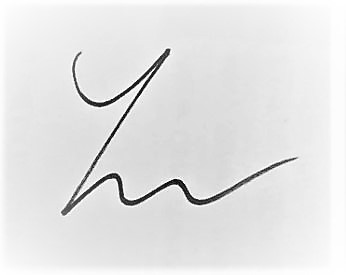 Date:26.07.2021Treasurer name:Fatin Abdul FataTreasurer signature: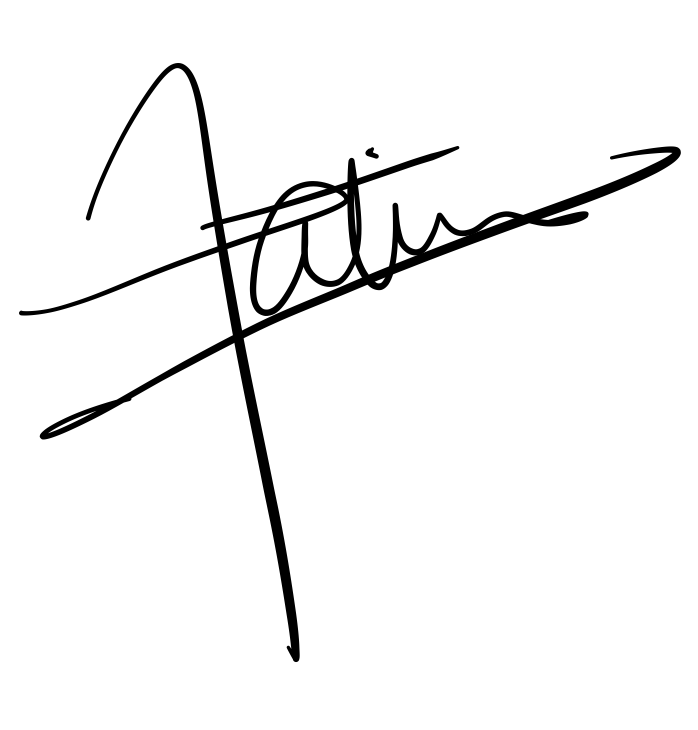 Date:30.06.2021